GUÍA DE MATEMÁTICAInstruccionesEstimados alumnos y alumnas: En la siguiente guía de trabajo, deberán desarrollar las actividades planeadas para la clase que ha sido suspendida por prevención. Las instrucciones están dadas en cada item.  ¡Éxito!NOMBRE:CURSO:6° BásicoFECHA:OBJETIVO:  Pre requisito 4: Comprenden la división con dividendos de tres dígitos y divisores de un dígito: › interpretando el resto › resolviendo problemas rutinarios y no rutinarios que impliquen divisiones.OBJETIVO:  Pre requisito 4: Comprenden la división con dividendos de tres dígitos y divisores de un dígito: › interpretando el resto › resolviendo problemas rutinarios y no rutinarios que impliquen divisiones.OBJETIVO:  Pre requisito 4: Comprenden la división con dividendos de tres dígitos y divisores de un dígito: › interpretando el resto › resolviendo problemas rutinarios y no rutinarios que impliquen divisiones.OBJETIVO:  Pre requisito 4: Comprenden la división con dividendos de tres dígitos y divisores de un dígito: › interpretando el resto › resolviendo problemas rutinarios y no rutinarios que impliquen divisiones.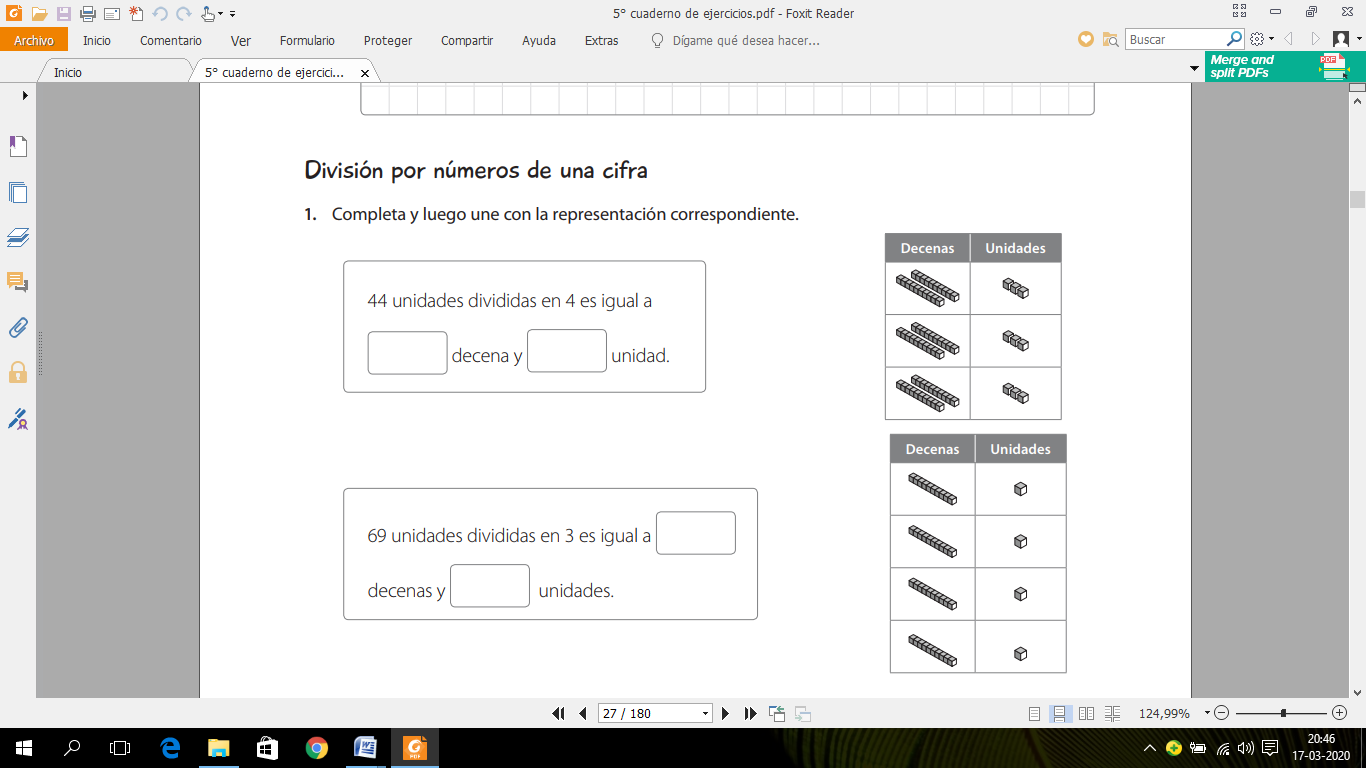 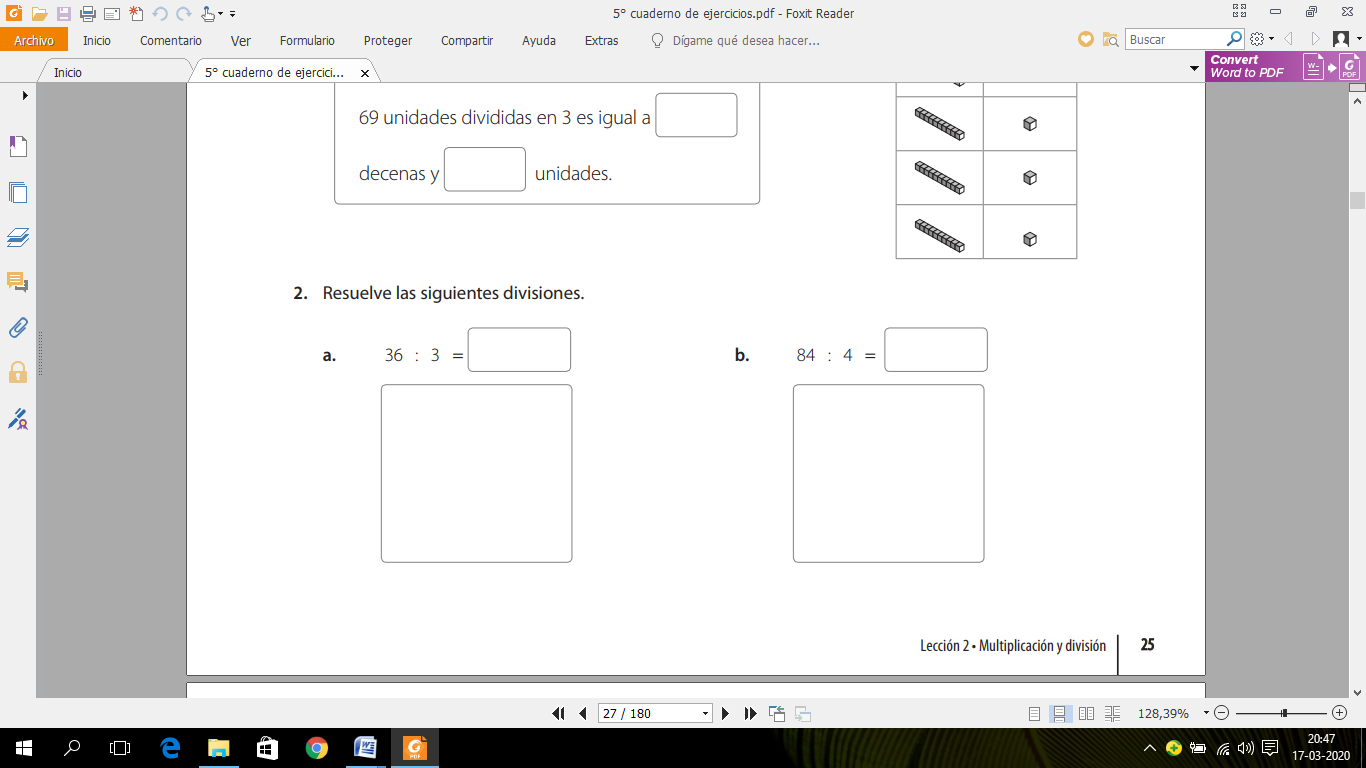 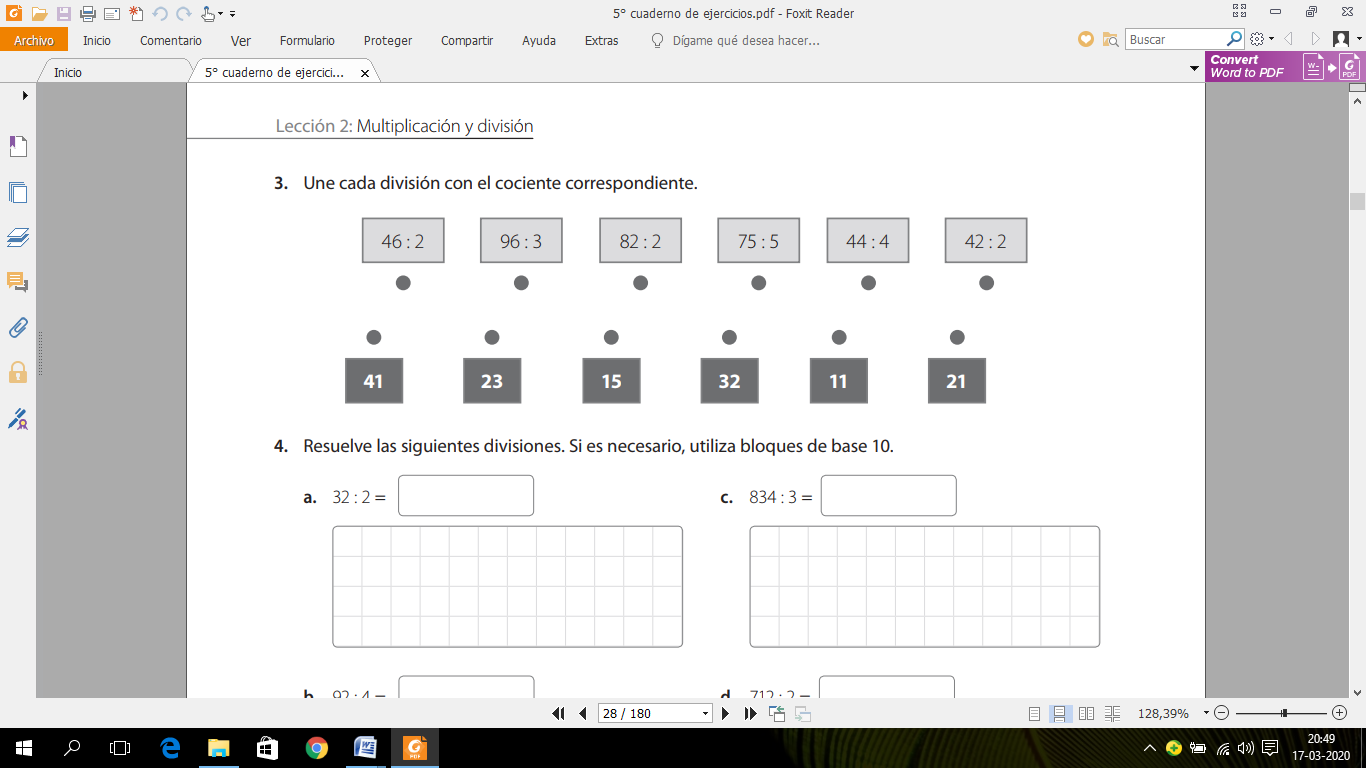      4.   Resuelve las siguientes divisiones.     4.   Resuelve las siguientes divisiones.     4.   Resuelve las siguientes divisiones.a.      45 : 3=b.     48 : 4=c.     65 : 5=d.     84 : 6=e.     91 : 7=f.     98 : 8=g.     764 : 7=h.     496 : 2=i.    176 : 9=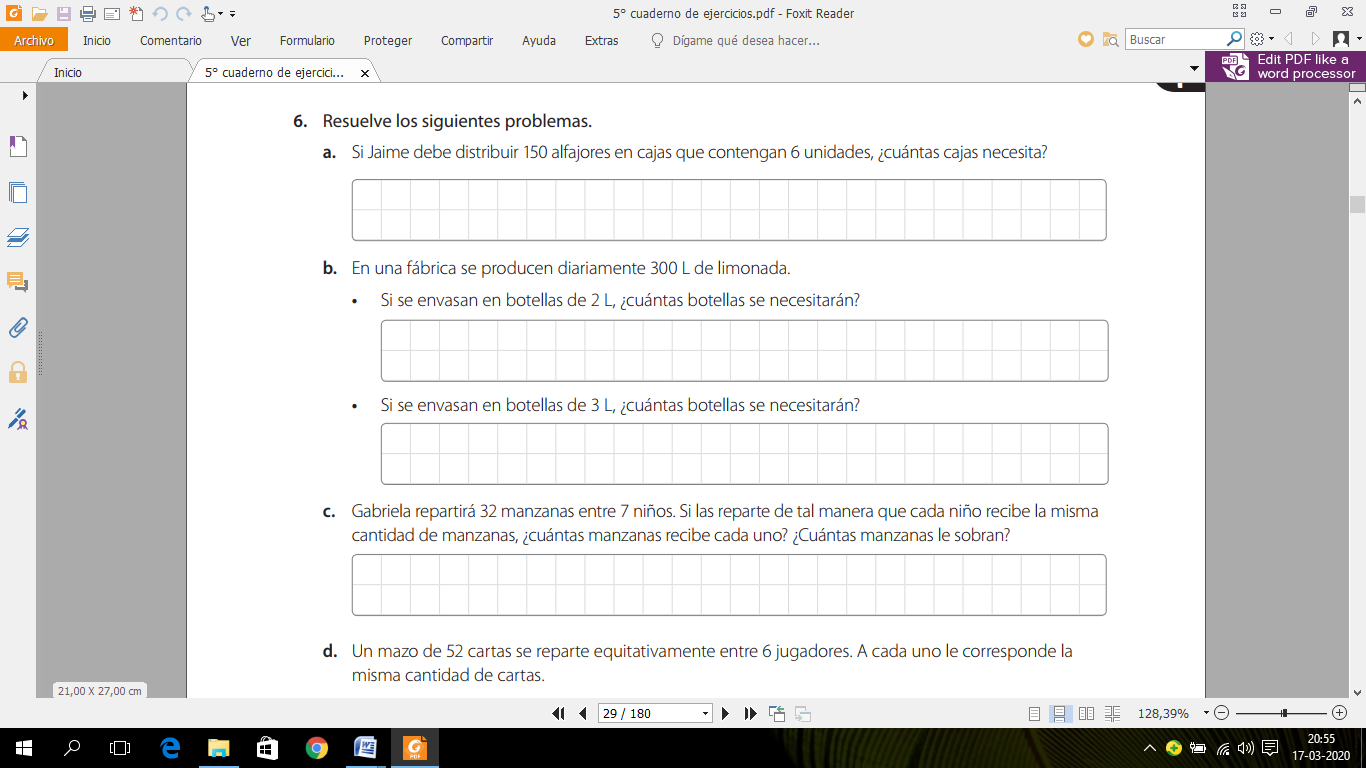 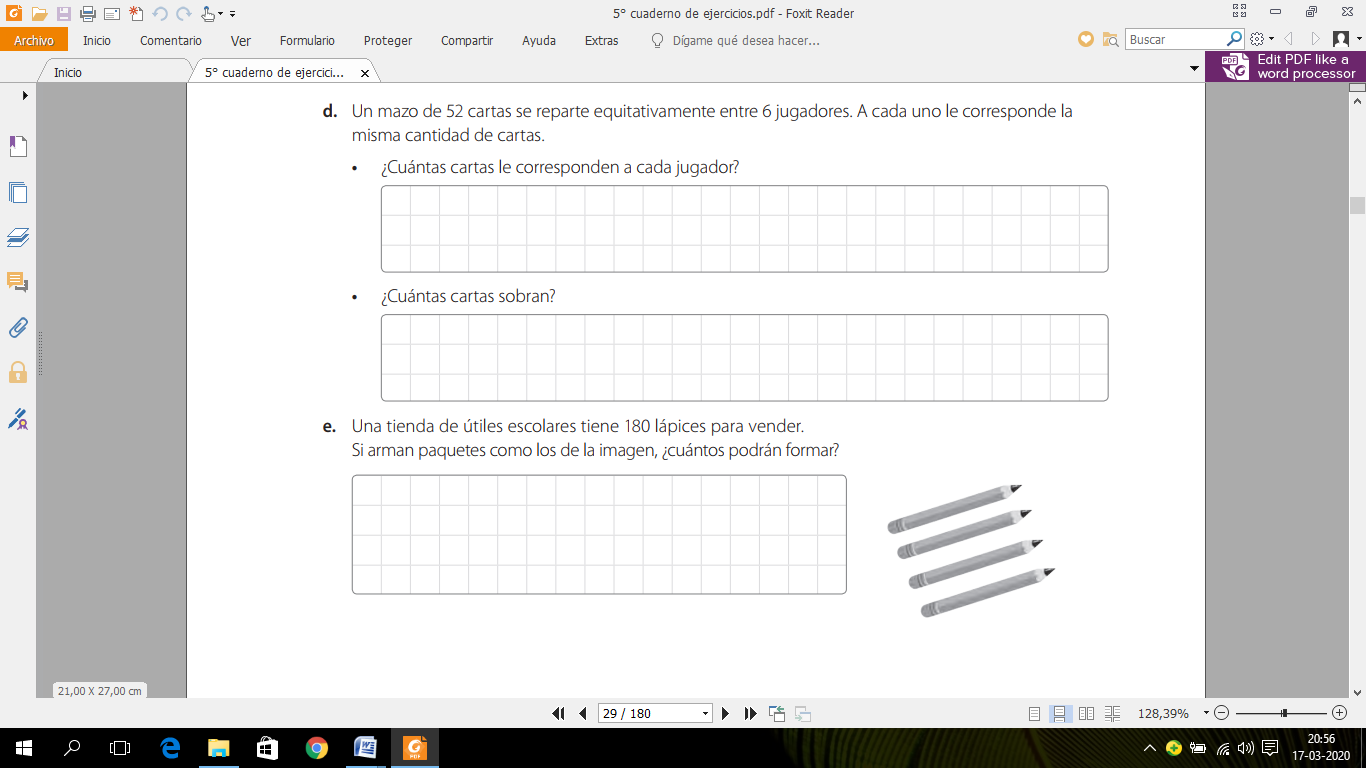 